Kleinraumventilator ECA 10-3Verpackungseinheit: 1 StückSortiment: 
Artikelnummer: 080027Hersteller: MAICO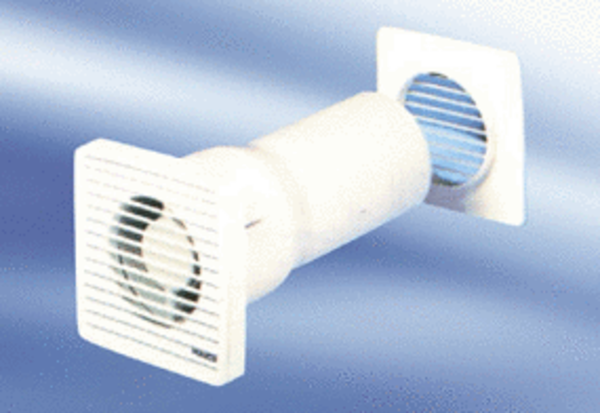 